Via E-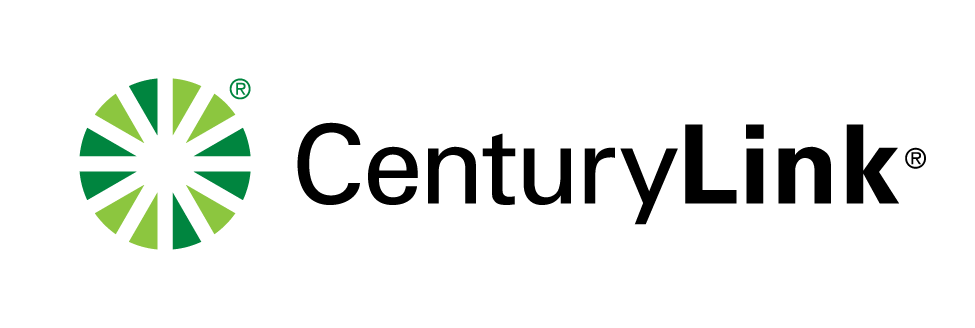 April 7, 2015Ms. Betty McCauley, Docketing DivisionPublic Utilities Commission of , 13th FloorRe:	CenturyTel of Ohio, Inc. d/b/a CenturyLink 	Case No. 90-5010-TP-TRF and Case No. 15-0603-TP-ZTADear Ms. McCauley:Enclosed is the final tariff sheet in the above referenced case numbers for CenturyTel of Ohio, Inc. d/b/a CenturyLink.  The following tariff sheet is enclosed:Section 2, Fourth Revised Sheet 1The issue and effective dates of the final tariff sheet are April 1, 2015.  If you have any questions regarding this filing, please call me or Mr. Joshua Motzer at (614) 221-5354.Sincerely,/s/ Robyn CrichtonRobyn CrichtonEnclosurescc:  Joshua Motzer, CenturyLinkOH 15-04v2 (CT)